The Six Sides of BreathingStarting at the yellow star, trace the cycle and start by taking a deep breath in. Continue tracing the hexagon slowly, following each instruction on each side. Keep going until you feel calm and relaxed again.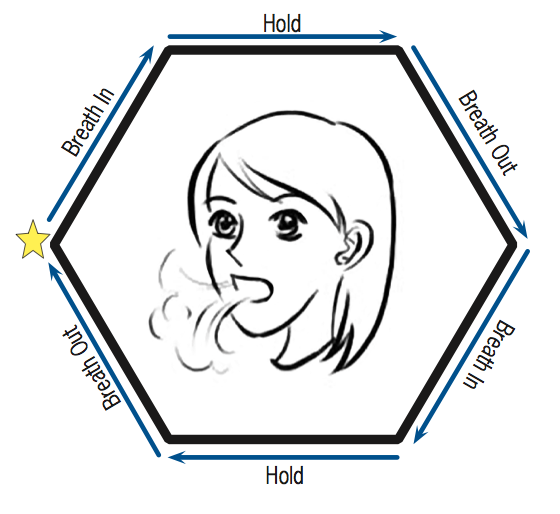 